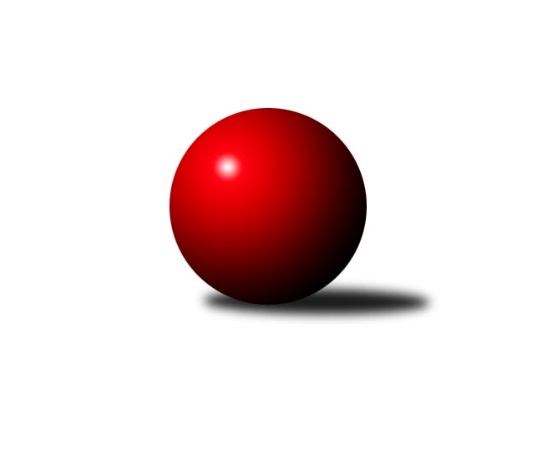 Č.6Ročník 2022/2023	27.5.2024 Krajský přebor Vysočina 2022/2023Statistika 6. kolaTabulka družstev:		družstvo	záp	výh	rem	proh	skore	sety	průměr	body	plné	dorážka	chyby	1.	TJ BOPO Třebíč A	6	5	0	1	32.0 : 16.0 	(40.5 : 31.5)	2611	10	1795	816	35.2	2.	TJ Nové Město na Moravě B	5	4	0	1	26.0 : 14.0 	(28.0 : 32.0)	2463	8	1696	767	43	3.	TJ Spartak Pelhřimov B	6	4	0	2	27.0 : 21.0 	(42.0 : 30.0)	2596	8	1793	803	38.3	4.	TJ Sl. Kamenice nad Lipou E	6	3	0	3	24.0 : 24.0 	(34.0 : 38.0)	2518	6	1748	770	46	5.	TJ Třebíč C	6	3	0	3	24.0 : 24.0 	(32.0 : 40.0)	2564	6	1797	767	50.2	6.	KK Jihlava C	5	2	0	3	16.5 : 23.5 	(29.0 : 31.0)	2507	4	1735	771	49.6	7.	KK Slavoj Žirovnice B	6	2	0	4	23.5 : 24.5 	(36.5 : 35.5)	2559	4	1772	787	42.2	8.	TJ Sokol Cetoraz	5	1	0	4	14.0 : 26.0 	(28.5 : 31.5)	2512	2	1735	778	41.6	9.	TJ Sl. Kamenice nad Lipou B	5	1	0	4	13.0 : 27.0 	(29.5 : 30.5)	2521	2	1772	749	50.6Tabulka doma:		družstvo	záp	výh	rem	proh	skore	sety	průměr	body	maximum	minimum	1.	TJ Nové Město na Moravě B	4	4	0	0	25.0 : 7.0 	(26.0 : 22.0)	2521	8	2550	2460	2.	TJ Spartak Pelhřimov B	3	2	0	1	15.0 : 9.0 	(23.0 : 13.0)	2544	4	2559	2525	3.	TJ Sl. Kamenice nad Lipou E	3	2	0	1	14.0 : 10.0 	(20.0 : 16.0)	2592	4	2649	2548	4.	TJ Třebíč C	3	2	0	1	14.0 : 10.0 	(15.0 : 21.0)	2640	4	2680	2567	5.	KK Slavoj Žirovnice B	3	1	0	2	13.0 : 11.0 	(24.5 : 11.5)	2629	2	2728	2545	6.	KK Jihlava C	3	1	0	2	10.5 : 13.5 	(18.0 : 18.0)	2579	2	2600	2556	7.	TJ Sl. Kamenice nad Lipou B	3	1	0	2	9.0 : 15.0 	(18.5 : 17.5)	2484	2	2572	2409	8.	TJ BOPO Třebíč A	0	0	0	0	0.0 : 0.0 	(0.0 : 0.0)	0	0	0	0	9.	TJ Sokol Cetoraz	3	0	0	3	6.0 : 18.0 	(15.5 : 20.5)	2494	0	2540	2461Tabulka venku:		družstvo	záp	výh	rem	proh	skore	sety	průměr	body	maximum	minimum	1.	TJ BOPO Třebíč A	6	5	0	1	32.0 : 16.0 	(40.5 : 31.5)	2611	10	2723	2503	2.	TJ Spartak Pelhřimov B	3	2	0	1	12.0 : 12.0 	(19.0 : 17.0)	2613	4	2668	2552	3.	TJ Sokol Cetoraz	2	1	0	1	8.0 : 8.0 	(13.0 : 11.0)	2521	2	2553	2489	4.	KK Jihlava C	2	1	0	1	6.0 : 10.0 	(11.0 : 13.0)	2471	2	2549	2392	5.	KK Slavoj Žirovnice B	3	1	0	2	10.5 : 13.5 	(12.0 : 24.0)	2535	2	2580	2499	6.	TJ Třebíč C	3	1	0	2	10.0 : 14.0 	(17.0 : 19.0)	2539	2	2571	2507	7.	TJ Sl. Kamenice nad Lipou E	3	1	0	2	10.0 : 14.0 	(14.0 : 22.0)	2480	2	2570	2428	8.	TJ Nové Město na Moravě B	1	0	0	1	1.0 : 7.0 	(2.0 : 10.0)	2405	0	2405	2405	9.	TJ Sl. Kamenice nad Lipou B	2	0	0	2	4.0 : 12.0 	(11.0 : 13.0)	2540	0	2583	2496Tabulka podzimní části:		družstvo	záp	výh	rem	proh	skore	sety	průměr	body	doma	venku	1.	TJ BOPO Třebíč A	6	5	0	1	32.0 : 16.0 	(40.5 : 31.5)	2611	10 	0 	0 	0 	5 	0 	1	2.	TJ Nové Město na Moravě B	5	4	0	1	26.0 : 14.0 	(28.0 : 32.0)	2463	8 	4 	0 	0 	0 	0 	1	3.	TJ Spartak Pelhřimov B	6	4	0	2	27.0 : 21.0 	(42.0 : 30.0)	2596	8 	2 	0 	1 	2 	0 	1	4.	TJ Sl. Kamenice nad Lipou E	6	3	0	3	24.0 : 24.0 	(34.0 : 38.0)	2518	6 	2 	0 	1 	1 	0 	2	5.	TJ Třebíč C	6	3	0	3	24.0 : 24.0 	(32.0 : 40.0)	2564	6 	2 	0 	1 	1 	0 	2	6.	KK Jihlava C	5	2	0	3	16.5 : 23.5 	(29.0 : 31.0)	2507	4 	1 	0 	2 	1 	0 	1	7.	KK Slavoj Žirovnice B	6	2	0	4	23.5 : 24.5 	(36.5 : 35.5)	2559	4 	1 	0 	2 	1 	0 	2	8.	TJ Sokol Cetoraz	5	1	0	4	14.0 : 26.0 	(28.5 : 31.5)	2512	2 	0 	0 	3 	1 	0 	1	9.	TJ Sl. Kamenice nad Lipou B	5	1	0	4	13.0 : 27.0 	(29.5 : 30.5)	2521	2 	1 	0 	2 	0 	0 	2Tabulka jarní části:		družstvo	záp	výh	rem	proh	skore	sety	průměr	body	doma	venku	1.	TJ Nové Město na Moravě B	0	0	0	0	0.0 : 0.0 	(0.0 : 0.0)	0	0 	0 	0 	0 	0 	0 	0 	2.	TJ Sl. Kamenice nad Lipou E	0	0	0	0	0.0 : 0.0 	(0.0 : 0.0)	0	0 	0 	0 	0 	0 	0 	0 	3.	TJ BOPO Třebíč A	0	0	0	0	0.0 : 0.0 	(0.0 : 0.0)	0	0 	0 	0 	0 	0 	0 	0 	4.	KK Jihlava C	0	0	0	0	0.0 : 0.0 	(0.0 : 0.0)	0	0 	0 	0 	0 	0 	0 	0 	5.	TJ Sokol Cetoraz	0	0	0	0	0.0 : 0.0 	(0.0 : 0.0)	0	0 	0 	0 	0 	0 	0 	0 	6.	TJ Třebíč C	0	0	0	0	0.0 : 0.0 	(0.0 : 0.0)	0	0 	0 	0 	0 	0 	0 	0 	7.	TJ Spartak Pelhřimov B	0	0	0	0	0.0 : 0.0 	(0.0 : 0.0)	0	0 	0 	0 	0 	0 	0 	0 	8.	KK Slavoj Žirovnice B	0	0	0	0	0.0 : 0.0 	(0.0 : 0.0)	0	0 	0 	0 	0 	0 	0 	0 	9.	TJ Sl. Kamenice nad Lipou B	0	0	0	0	0.0 : 0.0 	(0.0 : 0.0)	0	0 	0 	0 	0 	0 	0 	0 Zisk bodů pro družstvo:		jméno hráče	družstvo	body	zápasy	v %	dílčí body	sety	v %	1.	Karel Uhlíř 	TJ Třebíč C 	5	/	5	(100%)	6	/	10	(60%)	2.	Filip Šupčík 	TJ BOPO Třebíč A 	5	/	6	(83%)	9	/	12	(75%)	3.	Milan Podhradský 	TJ Sl. Kamenice nad Lipou E 	5	/	6	(83%)	7	/	12	(58%)	4.	Milan Gregorovič 	TJ Třebíč C 	5	/	6	(83%)	6	/	12	(50%)	5.	Anna Partlová 	TJ Nové Město na Moravě B 	4	/	4	(100%)	4	/	8	(50%)	6.	Pavel Zedník 	TJ Sl. Kamenice nad Lipou B 	4	/	5	(80%)	8	/	10	(80%)	7.	Roman Svojanovský 	TJ Nové Město na Moravě B 	4	/	5	(80%)	7	/	10	(70%)	8.	Pavel Kohout 	TJ Třebíč C 	4	/	5	(80%)	7	/	10	(70%)	9.	Miroslav Votápek 	TJ Sl. Kamenice nad Lipou B 	4	/	5	(80%)	7	/	10	(70%)	10.	Aneta Kusiová 	KK Slavoj Žirovnice B 	4	/	5	(80%)	4.5	/	10	(45%)	11.	Josef Fučík 	TJ Spartak Pelhřimov B 	4	/	6	(67%)	9	/	12	(75%)	12.	Vilém Ryšavý 	KK Slavoj Žirovnice B 	4	/	6	(67%)	7	/	12	(58%)	13.	Tomáš Váňa 	KK Slavoj Žirovnice B 	4	/	6	(67%)	7	/	12	(58%)	14.	Jaroslav Benda 	TJ Spartak Pelhřimov B 	4	/	6	(67%)	7	/	12	(58%)	15.	Kamil Polomski 	TJ BOPO Třebíč A 	4	/	6	(67%)	6.5	/	12	(54%)	16.	Bohumil Drápela 	TJ BOPO Třebíč A 	3	/	3	(100%)	4	/	6	(67%)	17.	Vladimír Dvořák 	KK Jihlava C 	3	/	4	(75%)	7	/	8	(88%)	18.	Marcel Berka 	TJ Sokol Cetoraz  	3	/	4	(75%)	6	/	8	(75%)	19.	Jan Bureš 	KK Slavoj Žirovnice B 	3	/	4	(75%)	6	/	8	(75%)	20.	Radek Čejka 	TJ Sokol Cetoraz  	3	/	5	(60%)	6	/	10	(60%)	21.	Patrik Berka 	TJ Sokol Cetoraz  	3	/	5	(60%)	6	/	10	(60%)	22.	Michaela Vaníčková 	TJ Nové Město na Moravě B 	3	/	5	(60%)	5	/	10	(50%)	23.	Miroslav Mátl 	TJ BOPO Třebíč A 	3	/	5	(60%)	5	/	10	(50%)	24.	Jan Grygar 	TJ BOPO Třebíč A 	3	/	5	(60%)	5	/	10	(50%)	25.	David Schober ml.	TJ Sl. Kamenice nad Lipou E 	3	/	5	(60%)	5	/	10	(50%)	26.	Josef Šebek 	TJ Nové Město na Moravě B 	3	/	5	(60%)	4	/	10	(40%)	27.	Bohumil Nentvich 	TJ Spartak Pelhřimov B 	3	/	6	(50%)	8	/	12	(67%)	28.	Zdeněk Januška 	KK Slavoj Žirovnice B 	3	/	6	(50%)	6	/	12	(50%)	29.	Jaroslav Šindelář ml.	TJ Sl. Kamenice nad Lipou E 	3	/	6	(50%)	6	/	12	(50%)	30.	Jiří Partl 	TJ Nové Město na Moravě B 	2	/	2	(100%)	3	/	4	(75%)	31.	Václav Rychtařík nejml.	TJ Sl. Kamenice nad Lipou E 	2	/	2	(100%)	2	/	4	(50%)	32.	Jan Podhradský 	TJ Sl. Kamenice nad Lipou E 	2	/	4	(50%)	5	/	8	(63%)	33.	Jozefína Vytisková 	TJ Spartak Pelhřimov B 	2	/	4	(50%)	4	/	8	(50%)	34.	Miroslava Matejková 	TJ Spartak Pelhřimov B 	2	/	4	(50%)	4	/	8	(50%)	35.	Jaroslav Nedoma 	KK Jihlava C 	2	/	4	(50%)	3	/	8	(38%)	36.	Filip Schober 	TJ Sl. Kamenice nad Lipou B 	2	/	5	(40%)	6	/	10	(60%)	37.	Vladimír Dřevo 	TJ BOPO Třebíč A 	2	/	5	(40%)	5.5	/	10	(55%)	38.	Jaroslav Lhotka 	TJ Sokol Cetoraz  	2	/	5	(40%)	5	/	10	(50%)	39.	Igor Vrubel 	TJ Spartak Pelhřimov B 	2	/	5	(40%)	5	/	10	(50%)	40.	Jiří Macko 	KK Jihlava C 	2	/	5	(40%)	5	/	10	(50%)	41.	Vladimír Kantor 	TJ Třebíč C 	2	/	5	(40%)	3	/	10	(30%)	42.	Petr Zeman 	TJ BOPO Třebíč A 	2	/	6	(33%)	5.5	/	12	(46%)	43.	Jan Škrampal 	TJ Sl. Kamenice nad Lipou E 	2	/	6	(33%)	4	/	12	(33%)	44.	Karel Slimáček 	KK Jihlava C 	1.5	/	2	(75%)	3	/	4	(75%)	45.	Daniel Bašta 	KK Slavoj Žirovnice B 	1.5	/	6	(25%)	4	/	12	(33%)	46.	Karel Hlisnikovský 	TJ Nové Město na Moravě B 	1	/	1	(100%)	2	/	2	(100%)	47.	Tomáš Fürst 	KK Jihlava C 	1	/	1	(100%)	2	/	2	(100%)	48.	Stanislav Kropáček 	TJ Spartak Pelhřimov B 	1	/	1	(100%)	2	/	2	(100%)	49.	Radana Krausová 	KK Jihlava C 	1	/	1	(100%)	1	/	2	(50%)	50.	Šárka Vacková 	KK Jihlava C 	1	/	2	(50%)	1	/	4	(25%)	51.	Jiří Faldík 	TJ Nové Město na Moravě B 	1	/	3	(33%)	2	/	6	(33%)	52.	Michal Kuneš 	TJ Třebíč C 	1	/	3	(33%)	2	/	6	(33%)	53.	Tomáš Dejmek 	KK Jihlava C 	1	/	4	(25%)	5	/	8	(63%)	54.	Tomáš Brátka 	TJ Třebíč C 	1	/	4	(25%)	3	/	8	(38%)	55.	Josef Směták 	TJ Spartak Pelhřimov B 	1	/	4	(25%)	3	/	8	(38%)	56.	Milan Podhradský ml.	TJ Sl. Kamenice nad Lipou B 	1	/	4	(25%)	2	/	8	(25%)	57.	Vladimír Berka 	TJ Sokol Cetoraz  	1	/	5	(20%)	2.5	/	10	(25%)	58.	Petr Bína 	TJ Sl. Kamenice nad Lipou E 	1	/	6	(17%)	5	/	12	(42%)	59.	Simona Matulová 	KK Jihlava C 	0	/	1	(0%)	1	/	2	(50%)	60.	František Novotný 	TJ Sokol Cetoraz  	0	/	1	(0%)	0	/	2	(0%)	61.	Aleš Schober 	TJ Sl. Kamenice nad Lipou B 	0	/	1	(0%)	0	/	2	(0%)	62.	Jan Švarc 	TJ Sl. Kamenice nad Lipou E 	0	/	1	(0%)	0	/	2	(0%)	63.	František Housa 	KK Slavoj Žirovnice B 	0	/	1	(0%)	0	/	2	(0%)	64.	Jaroslav Kasáček 	TJ Třebíč C 	0	/	2	(0%)	2	/	4	(50%)	65.	Stanislav Šafránek 	KK Slavoj Žirovnice B 	0	/	2	(0%)	2	/	4	(50%)	66.	Luboš Strnad 	KK Jihlava C 	0	/	2	(0%)	1	/	4	(25%)	67.	Martin Michal 	TJ Třebíč C 	0	/	2	(0%)	1	/	4	(25%)	68.	Aleš Hrstka 	TJ Nové Město na Moravě B 	0	/	2	(0%)	1	/	4	(25%)	69.	Milan Lenz 	TJ Třebíč C 	0	/	3	(0%)	2	/	6	(33%)	70.	Zdeněk Topinka 	TJ Nové Město na Moravě B 	0	/	3	(0%)	0	/	6	(0%)	71.	Romana Čopáková 	KK Jihlava C 	0	/	3	(0%)	0	/	6	(0%)	72.	David Schober st.	TJ Sl. Kamenice nad Lipou B 	0	/	5	(0%)	4	/	10	(40%)	73.	Dušan Macek 	TJ Sokol Cetoraz  	0	/	5	(0%)	3	/	10	(30%)	74.	Michal Berka 	TJ Sl. Kamenice nad Lipou B 	0	/	5	(0%)	2.5	/	10	(25%)Průměry na kuželnách:		kuželna	průměr	plné	dorážka	chyby	výkon na hráče	1.	TJ Třebíč, 1-4	2636	1844	792	42.3	(439.4)	2.	Žirovnice, 1-4	2606	1779	827	45.0	(434.4)	3.	KK PSJ Jihlava, 1-4	2581	1793	788	45.8	(430.3)	4.	Kamenice, 1-4	2543	1779	764	50.2	(424.0)	5.	Pelhřimov, 1-4	2517	1733	783	39.2	(419.5)	6.	TJ Sokol Cetoraz, 1-2	2510	1739	771	42.5	(418.4)	7.	TJ Nové Město n.M., 1-2	2487	1719	767	40.3	(414.5)Nejlepší výkony na kuželnách:TJ Třebíč, 1-4TJ BOPO Třebíč A	2723	2. kolo	Bohumil Drápela 	TJ BOPO Třebíč A	512	2. koloTJ Třebíč C	2672	5. kolo	Karel Uhlíř 	TJ Třebíč C	482	2. koloTJ Sl. Kamenice nad Lipou B	2583	5. kolo	Pavel Kohout 	TJ Třebíč C	475	5. koloTJ Třebíč C	2567	2. kolo	Karel Uhlíř 	TJ Třebíč C	471	5. kolo		. kolo	David Schober st.	TJ Sl. Kamenice nad Lipou B	470	5. kolo		. kolo	Filip Šupčík 	TJ BOPO Třebíč A	460	2. kolo		. kolo	Tomáš Brátka 	TJ Třebíč C	459	5. kolo		. kolo	Miroslav Votápek 	TJ Sl. Kamenice nad Lipou B	451	5. kolo		. kolo	Miroslav Mátl 	TJ BOPO Třebíč A	450	2. kolo		. kolo	Vladimír Dřevo 	TJ BOPO Třebíč A	441	2. koloŽirovnice, 1-4KK Slavoj Žirovnice B	2728	6. kolo	Jan Bureš 	KK Slavoj Žirovnice B	489	2. koloTJ BOPO Třebíč A	2659	4. kolo	Jan Bureš 	KK Slavoj Žirovnice B	477	6. koloKK Slavoj Žirovnice B	2614	4. kolo	Bohumil Drápela 	TJ BOPO Třebíč A	476	4. koloTJ Spartak Pelhřimov B	2552	2. kolo	Zdeněk Januška 	KK Slavoj Žirovnice B	465	6. koloKK Slavoj Žirovnice B	2545	2. kolo	Vilém Ryšavý 	KK Slavoj Žirovnice B	465	4. koloTJ Třebíč C	2539	6. kolo	Vilém Ryšavý 	KK Slavoj Žirovnice B	463	2. kolo		. kolo	Tomáš Váňa 	KK Slavoj Žirovnice B	462	2. kolo		. kolo	Tomáš Váňa 	KK Slavoj Žirovnice B	460	6. kolo		. kolo	Petr Zeman 	TJ BOPO Třebíč A	460	4. kolo		. kolo	Vilém Ryšavý 	KK Slavoj Žirovnice B	459	6. koloKK PSJ Jihlava, 1-4TJ BOPO Třebíč A	2635	6. kolo	Tomáš Fürst 	KK Jihlava C	488	6. koloTJ Spartak Pelhřimov B	2620	4. kolo	Vladimír Dvořák 	KK Jihlava C	484	4. koloKK Jihlava C	2600	1. kolo	Jan Grygar 	TJ BOPO Třebíč A	466	6. koloKK Jihlava C	2580	4. kolo	Vladimír Dvořák 	KK Jihlava C	463	6. koloKK Jihlava C	2556	6. kolo	Josef Fučík 	TJ Spartak Pelhřimov B	462	4. koloKK Slavoj Žirovnice B	2499	1. kolo	Jiří Macko 	KK Jihlava C	460	4. kolo		. kolo	Bohumil Nentvich 	TJ Spartak Pelhřimov B	456	4. kolo		. kolo	Jiří Macko 	KK Jihlava C	452	1. kolo		. kolo	Tomáš Váňa 	KK Slavoj Žirovnice B	452	1. kolo		. kolo	Filip Šupčík 	TJ BOPO Třebíč A	450	6. koloKamenice, 1-4TJ Sl. Kamenice nad Lipou E	2649	3. kolo	Jaroslav Lhotka 	TJ Sokol Cetoraz 	481	4. koloTJ BOPO Třebíč A	2603	3. kolo	Miroslav Votápek 	TJ Sl. Kamenice nad Lipou B	472	2. koloKK Slavoj Žirovnice B	2580	3. kolo	Jan Škrampal 	TJ Sl. Kamenice nad Lipou E	470	3. koloTJ Sl. Kamenice nad Lipou E	2580	1. kolo	Milan Podhradský 	TJ Sl. Kamenice nad Lipou E	463	3. koloTJ Sl. Kamenice nad Lipou B	2572	2. kolo	David Schober ml.	TJ Sl. Kamenice nad Lipou E	463	5. koloTJ Třebíč C	2571	1. kolo	Tomáš Dejmek 	KK Jihlava C	458	5. koloTJ Sokol Cetoraz 	2553	4. kolo	Filip Schober 	TJ Sl. Kamenice nad Lipou B	458	2. koloKK Jihlava C	2549	5. kolo	Jan Podhradský 	TJ Sl. Kamenice nad Lipou E	457	3. koloTJ Sl. Kamenice nad Lipou E	2548	5. kolo	Vladimír Kantor 	TJ Třebíč C	454	1. koloTJ Sl. Kamenice nad Lipou B	2470	3. kolo	Aneta Kusiová 	KK Slavoj Žirovnice B	454	3. koloPelhřimov, 1-4TJ Sl. Kamenice nad Lipou E	2570	6. kolo	Pavel Zedník 	TJ Sl. Kamenice nad Lipou B	472	1. koloTJ Spartak Pelhřimov B	2559	3. kolo	Josef Fučík 	TJ Spartak Pelhřimov B	468	3. koloTJ Spartak Pelhřimov B	2547	1. kolo	Stanislav Kropáček 	TJ Spartak Pelhřimov B	464	1. koloTJ Spartak Pelhřimov B	2525	6. kolo	Miroslava Matejková 	TJ Spartak Pelhřimov B	450	6. koloTJ Sl. Kamenice nad Lipou B	2496	1. kolo	Petr Bína 	TJ Sl. Kamenice nad Lipou E	445	6. koloTJ Nové Město na Moravě B	2405	3. kolo	Michaela Vaníčková 	TJ Nové Město na Moravě B	442	3. kolo		. kolo	Jan Podhradský 	TJ Sl. Kamenice nad Lipou E	438	6. kolo		. kolo	Milan Podhradský 	TJ Sl. Kamenice nad Lipou E	434	6. kolo		. kolo	Jaroslav Benda 	TJ Spartak Pelhřimov B	434	3. kolo		. kolo	Jozefína Vytisková 	TJ Spartak Pelhřimov B	432	1. koloTJ Sokol Cetoraz, 1-2TJ BOPO Třebíč A	2545	1. kolo	Bohumil Drápela 	TJ BOPO Třebíč A	464	1. koloTJ Sokol Cetoraz 	2540	1. kolo	Dušan Macek 	TJ Sokol Cetoraz 	463	1. koloKK Slavoj Žirovnice B	2527	5. kolo	Miroslav Mátl 	TJ BOPO Třebíč A	452	1. koloTJ Třebíč C	2507	3. kolo	Aneta Kusiová 	KK Slavoj Žirovnice B	443	5. koloTJ Sokol Cetoraz 	2482	3. kolo	Jaroslav Lhotka 	TJ Sokol Cetoraz 	443	1. koloTJ Sokol Cetoraz 	2461	5. kolo	Patrik Berka 	TJ Sokol Cetoraz 	442	5. kolo		. kolo	Vladimír Kantor 	TJ Třebíč C	442	3. kolo		. kolo	Karel Uhlíř 	TJ Třebíč C	442	3. kolo		. kolo	Pavel Kohout 	TJ Třebíč C	441	3. kolo		. kolo	Marcel Berka 	TJ Sokol Cetoraz 	429	3. koloTJ Nové Město n.M., 1-2TJ Nové Město na Moravě B	2550	2. kolo	Michaela Vaníčková 	TJ Nové Město na Moravě B	451	4. koloTJ Nové Město na Moravě B	2547	6. kolo	Marcel Berka 	TJ Sokol Cetoraz 	450	6. koloTJ Nové Město na Moravě B	2527	5. kolo	Karel Hlisnikovský 	TJ Nové Město na Moravě B	450	2. koloTJ BOPO Třebíč A	2503	5. kolo	Jiří Partl 	TJ Nové Město na Moravě B	445	6. koloTJ Sokol Cetoraz 	2489	6. kolo	Josef Šebek 	TJ Nové Město na Moravě B	439	2. koloTJ Nové Město na Moravě B	2460	4. kolo	Anna Partlová 	TJ Nové Město na Moravě B	433	5. koloTJ Sl. Kamenice nad Lipou E	2428	4. kolo	Roman Svojanovský 	TJ Nové Město na Moravě B	433	6. koloKK Jihlava C	2392	2. kolo	Jiří Partl 	TJ Nové Město na Moravě B	433	5. kolo		. kolo	Michaela Vaníčková 	TJ Nové Město na Moravě B	432	6. kolo		. kolo	Milan Podhradský 	TJ Sl. Kamenice nad Lipou E	432	4. koloČetnost výsledků:	7.0 : 1.0	3x	6.0 : 2.0	7x	5.5 : 2.5	1x	5.0 : 3.0	1x	3.0 : 5.0	4x	2.0 : 6.0	7x	1.0 : 7.0	1x